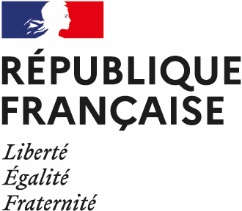 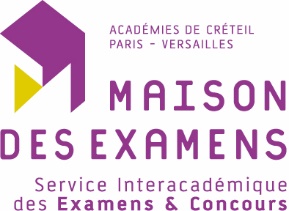 BREVET DE TECHNICIEN SUPÉRIEURPROFESSIONS IMMOBILIÈRESSESSION 2024Liste des annexesANNEXE 2BTS PROFESSIONS IMMMOBILIÈRESSESSION 2024 REGROUPEMENTS INTER ACADÉMIQUESANNEXE 3BTS PROFESSIONS IMMOBILIÈRESSESSION 2024ÉPREUVE E4 : COMMUNICATION PROFESSIONNELLE EN FRANÇAIS ET LANGUE ÉTRANGÈRE (LV1)RAPPELS ET RECOMMANDATIONS COMPLÉMENTAIRESA. RAPPELSL’épreuve est définie par l’arrêté du 5 avril 2012, dont les modalités figurent ci-dessous : Épreuve orale : Durée : 20 minutes au maximum - Préparation : 20 minutes Coefficient : 2 1- Objectifs et contenu de l’épreuveCette épreuve vise à certifier l’aptitude du candidat à communiquer en français et en langue étrangère avec efficacité dans les situations professionnelles courantes liées aux métiers et aux activités de l’immobilier. L’évaluation a pour objectifs généraux de vérifier les capacités du candidat à :- analyser une situation et à proposer une communication adaptée ;- construire et à transmettre un message en adéquation avec le contexte professionnel ;- s’adapter à la situation de communication ;- adopter une posture professionnelle justifiée par la situation proposée ;- justifier ses démarches ou ses choix.2 - Modalités d’évaluation2.1. – Contrôle en cours de formationSupport de l’épreuve : L’épreuve prend appui sur une situation professionnelle proposée par la commission d’interrogation. Elle vise à vérifier les compétences des unités U2 et U4.La situation professionnelle retenue, caractéristique des métiers et des activités propres à l’immobilier, est présentée en langue française selon les modèles de fiches des annexes 4 et 5. Le candidat dispose de 20 minutes pour préparer son intervention. Il doit répondre à la problématique de communication professionnelle posée dans le cadre de la situation d’évaluation proposée. L’épreuve comprend deux parties distinctes :Durée : 20 minutes (10 minutes au maximum pour chaque partie) Préparation : 20 minutesPartie 1 (échange en langue étrangère) : Le candidat gère en langue étrangère la situation professionnelle qui lui a été donnée. (10 minutes au maximum)Le professeur, chargé de l’enseignement de la langue étrangère choisie en LV1, joue le rôle de l’interlocuteur dans la situation professionnelle donnée. Partie 2 (échange en français sur la communication professionnelle) : Entretien en français avec les deux membres du jury. (10 minutes au maximum)On attend du candidat qu’il justifie et argumente sa démarche, ses choix et ses réponses en communication professionnelle.Cet entretien s’appuie sur sa gestion de la situation professionnelle initialement proposée. Il peut aussi s’ouvrir aux problématiques générales de la communication professionnelle. Composition de la commission d’évaluation La commission d’évaluation est composée des deux enseignants ayant eu en charge le candidat en cours de formation, dans la langue étrangère choisie par le candidat et en communication.2.2. – Forme ponctuellePartie 1 (échange en langue étrangère) : Le candidat gère en langue étrangère la situation professionnelle qui lui a été donnée. (10 minutes au maximum)Un professeur, chargé de l’enseignement de la langue étrangère choisie en LV1, joue le rôle de l’interlocuteur dans la situation professionnelle donnée. Partie 2 (échange en français sur la communication professionnelle) : Entretien en français avec les deux membres du jury. (10 minutes au maximum)On attend du candidat qu’il justifie et argumente sa démarche, ses choix et ses réponses en communication professionnelle.Cet entretien s’appuie sur sa gestion de la situation professionnelle initialement proposée. Il peut aussi s’ouvrir aux problématiques générales de la communication professionnelle. Composition de la commission d’évaluation La commission est composée d’un professeur de la langue choisie par le candidat et d’un professeur de communication.Grille d’aide à l’évaluation : Voir annexe 6.B. RECOMMANDATIONS COMPLÉMENTAIRESCette épreuve se présente sous la forme d’un jeu de rôle suivie d’un entretien avec la commission Les documents de supports sont de 2 ordres :Document à remettre au candidatCe document présente de manière générale le contexte de la situation professionnelle.Document à remettre au professeur de langue afin qu’il puisse jouer son rôleCe document reprend le contexte professionnel de la fiche candidat ; il comporte également des informations sur le profil du « récepteur » (fonction, nationalité, posture durant le jeu de rôle…)ANNEXE 4 BTS PROFESSIONS IMMOBILIERES - SESSION 2024ANNEXE 5 BTS PROFESSIONS IMMOBILIERES - SESSION 2024ANNEXE 6 - BTS PROFESSIONS IMMOBILIÈRES - SESSION 2024 Chaque item doit être évalué en entourant lisiblement le nombre de points correspondant  Appréciations de la commission :ANNEXE 7 - BTS PROFESSIONS IMMOBILIÈRES - SESSION 2024CERTIFICAT DE STAGE OU DE TRAVAILNOM du (de la) candidat(e) : ..................................................................................................................... PRÉNOMS :.................................................................................................................................................DATE ET LIEU DE NAISSANCE : ……………………………………………………………………………….- a suivi un stage conformément aux dispositions réglementaires en vigueur (décret n°2014-1420 du 27 novembre 2014).- a travailléDates de début et de fin de stage : du .......................................au ....................................Durée effective en nombre de semaines : .........................................................................Dans l’organisme d’accueil (Nom ou dénomination sociale, adresse, numéro de téléphone) :....................................................................................................................................................................................................................................................................................................................................................................................................................................................................................................................................................................................................................................................................Champs d’activité de l’entreprise : ...................................................................................................................................................................................................................................................................................................................................................................................................................................................................................................Activités conduites et tâches effectuées par le stagiaire ou le salarié ................................................................................................................................................................................................................................................................................................................................................................................................................................................................................................Fait à ................................................................Le.......................................………………………..ANNEXE 8 - BTS PROFESSIONS IMMOBILIÈRES - SESSION 2024BILAN DE STAGE OU D’ACTIVITÉNom et prénom du candidat : …………………………………………………………………………………. ORGANISME D’ACCUEIL :  : .................................................................................................................................................................Service(s) d’accueil : ....................................................................................................................................................................Responsable(s) du stage : ....................................................................................................................................................................Période du .................................. au ...................................... soit .............semaines de stageDESCRIPTIF des activités principales confiées au stagiaire :COMPÉTENCES mises en œuvre au cours des activités :ANNEXE 9 - BTS PROFESSIONS IMMOBILIÈRES - SESSION 2024CONTRÔLE DE CONFORMITÉ DU DOSSIER DE L’ÉPREUVE E6Épreuve E6 : Conduite et présentation d’activités professionnellesNom :…………………………………………………..……………Prénom :………………………….............Conformément à l’arrêté du 22 juillet 2008 et à l’arrêté du 5 avril 2012 portant création du diplôme, la commission de contrôle a constaté le (ou les) cas suivant(s) de non-conformité qui entraîne(nt) la non validité de l’épreuve (NV) :  Absence de dossier relatif à l’activité professionnelle Absence de dossier relatif à l’étude réalisée dans le cadre de l’unité d’initiative locale Caractère incomplet d’un ou des deux dossiers ci-dessus Dossier(s) déposé(s) au-delà de la date fixée par les autorités académiques Durée de présence en entreprise inférieure à celle requise par la réglementation Documents constituant le dossier non visés ou non signés par les personnes habilitées à cet effetLe jury n’est pas en situation d’évaluer les compétences requises par l’épreuve. En conséquence, vous n’êtes pas autorisé(e) à passer l’épreuve E6.Date du contrôle :					Visa de la commission de contrôle :ANNEXE 10BTS PROFESSIONS IMMOBILIÈRESSESSION 2024ÉPREUVE E6 : CONDUITE ET PRÉSENTATION D’ACTIVITÉS PROFESSIONNELLESRAPPELS ET RECOMMANDATIONS COMPLÉMENTAIRESA. RAPPELSÉpreuve orale : durée 40 minutes - coefficient 4(Remarque : cette épreuve est prolongée dans le cas où le candidat a choisi de présenter l’unité facultative « Engagement étudiant »)1 - Objectifs L'épreuve de conduite et présentation d'activités professionnelles vise à évaluer la capacité du candidat à :- valoriser son implication et le degré d’autonomie qu’il a acquis dans les activités qu’il a menées à l’occasion de sa présence en entreprise,- témoigner de la maîtrise des compétences associées à l’unité d’initiative locale.Elle vise également à mesurer l’aptitude du candidat à :- mener des missions et des analyses à caractère professionnel,- mobiliser les connaissances et les compétences décrites dans le référentiel de certification dans le cadre de situations professionnelles,- s'adapter et à réagir positivement à des situations professionnelles réelles ou susceptibles d'être vécues en milieu professionnel,- démontrer son implication dans des activités relevant du secteur,- valoriser son expérience professionnelle.2 - Critères d'évaluationL’épreuve est conçue de telle manière que le candidat puisse valoriser ses compétences en matière de technicité, d'analyse des situations professionnelles, d'adaptabilité et de réactivité, de communication, dans le domaine de la spécialité du diplôme, à partir de l’expérience acquise dans le cadre des stages ou des activités professionnelles qu’il a conduites en qualité de salarié, quelle que soit la forme du contrat de travail.Une partie de l’épreuve concerne spécifiquement les compétences, les savoirs et les aptitudes professionnelles acquises dans le cadre de l’unité d’initiative locale.Afin de conserver à cette épreuve ses caractères essentiels - professionnels et synthétiques - la commission d'évaluation s'attachera à ce que l'activité du candidat évaluée dans cette épreuve ait été réalisée dans un contexte professionnel.Au cours de cette épreuve, la commission d'évaluation apprécie les capacités professionnelles du candidat et, en particulier, les points suivants :- sa capacité à appréhender et présenter une situation professionnelle,- son aptitude à se situer et à situer son action,- sa rigueur en matière d'organisation et de méthode,- ses capacités d'écoute et de communication,- sa capacité de réaction et d'adaptation face à une situation professionnelle,- ses capacités d'analyse et de réflexion,- son aptitude à mettre en œuvre une attitude de veille et de conseil.3 - Formes de l'épreuve :3.1 Les supports de l’épreuveL'épreuve prend appui sur un dossier comportant deux parties : La première correspond à la présentation d’une activité professionnelle réelle menée en entreprise au cours de la formation (10 pages maximum hors annexes).La seconde à une étude réalisée par le candidat dans le cadre de l’unité d’initiative locale (environ 10 pages hors annexes).Les documents annexes ne figurent pas dans le dossier et peuvent être présentés par le candidat le jour de l’épreuve.À la fin ce dossier figurent également les certificats de stage, les attestations de travail ou de présence en entreprise(s).Le dossier support de l’épreuve est transmis selon une procédure mise en place par chaque académie et à une date fixée dans la circulaire d’organisation de l’examen. Le contrôle de conformité du dossier est effectué selon des modalités définies par les autorités académiques avant l’interrogation. La non-conformité du dossier peut être prononcée dès lors qu’une des situations suivantes est constatée :- absence de dépôt du dossier,- dépôt du dossier au-delà de la date fixée par la circulaire d’organisation de l’examen ou de l’autorité organisatrice,- durée de stage inférieure à celle requise par la réglementation de l’examen,- documents constituant le dossier non visés ou non signés par les personnes habilitées à cet effet.La constatation de non-conformité du dossier entraîne l’attribution de la mention « non valide » à l’épreuve correspondante. Le candidat, même présent à la date de l’épreuve, ne peut être interrogé. En conséquence, le diplôme ne peut lui être délivré.Dans le cas où, le jour de l’interrogation, le jury a un doute sur la conformité du dossier, il interroge néanmoins le candidat. L’attribution de la note est réservée dans l’attente d’une nouvelle vérification mise en œuvre selon des modalités définies par les autorités académiques. Si, après vérification, le dossier est déclaré non conforme, la mention « non valide » est portée à l’épreuve.3.2 Organisation de l’épreuve3.2.1 Le contrôle en cours de formationL'épreuve comporte 2 situations d’évaluation d’une durée respective de 20 minutes maximum :la première prend appui sur l’activité professionnelle présentée dans le dossier (coefficient 2) ;la seconde sur l’unité d’initiative locale (coefficient 2).Chacune de ces situations comprend deux phases :la première phase, d'une durée de 10 minutes maximum, permet au candidat d'exposer à la commission d'interrogation :pour la première situation : l’activité professionnelle qu’il a choisie en raison de son intérêt par rapport aux activités professionnelles caractéristiques du diplôme,pour la seconde situation : l’étude réalisée dans le cadre de l’unité d’initiative locale.Pendant cette première phase, le candidat peut présenter à la commission, tout document qu'il juge utile pour étayer ou illustrer ses propos. Sauf cas de nécessité impérieuse, le candidat n'est pas interrompu par la commission durant cet exposé.la seconde phase, d'une durée de 10 minutes, permet à la commission d'interrogation de s'entretenir avec le candidat sur les points de l'exposé ayant retenu son attention. À cette occasion, le questionnement de la commission peut également porter sur des points de connaissances ou sur la vérification de compétences qu'elle estime indispensables à l'exercice de la profession.Aucun document ou support, autre que le dossier du candidat, ne pourra être conservé par la commission à l'issue de l'épreuve.Les deux situations d’évaluation ne sont pas obligatoirement organisées en même temps.L'épreuve se déroule conformément aux instructions de la circulaire d’organisation du diplôme. La première situation dévaluation est conduite par une commission d'interrogation comprenant le professeur dispensant l'enseignement professionnel et le professionnel ayant en charge le suivi du candidat. En cas d’impossibilité, ce dernier doit être remplacé par un autre professeur ayant en charge les disciplines du domaine professionnel.Pour la seconde situation d’évaluation, la commission comprend le formateur de l’unité d’initiative locale et un professeur de techniques immobilières, d’ingénierie de l’immobilier ou de communication. Les grilles d’aide à l’évaluation figurent en annexes 11 et 11bis.3.2.2 La forme ponctuelleL'épreuve se déroule en deux parties d’une durée respective de 20 minutes maximum :la première partie prend appui sur l’activité professionnelle présentée dans le dossier (coefficient 2) ;la seconde partie porte sur une étude de l’unité d’initiative locale (coefficient 2).Chacune de ces deux parties comprend deux phases :La première phase, d'une durée de 10 minutes maximum, permet au candidat d'exposer à la commission d'interrogation :pour la première partie : l’activité professionnelle qu’il a choisie en raison de son intérêt par rapport aux activités professionnelles caractéristiques du diplôme,pour la seconde partie l’étude réalisée dans le cadre de l’unité d’initiative locale.Pendant cette première phase, le candidat peut présenter à la commission, tout document qu'il juge utile pour étayer ou illustrer ses propos. Sauf cas de nécessité impérieuse, le candidat n'est pas interrompu par la commission durant cet exposé.La seconde phase, d'une durée de 10 minutes, permet à la commission d'interrogation de s'entretenir avec le candidat sur les points de l'exposé ayant retenu son attention. À cette occasion, le questionnement de la commission peut également porter sur des points de connaissances ou sur la vérification de compétences qu'elle estime indispensables à l'exercice de la profession.Aucun document ou support, autre que le dossier du candidat, ne pourra être conservé par la commission à l'issue de l'épreuve.L'épreuve est conduite par une commission d'interrogation comprenant un professeur dispensant l'enseignement professionnel ou l’unité d’initiative locale dans une section de BTS professions immobilières et un professionnel du secteur. En cas d’impossibilité, ce dernier doit être remplacé par un autre professeur ayant en charge les disciplines du domaine professionnel.Les grilles d’aide à l’évaluation figurent en annexe 11 et 11bis.B. RECOMMANDATIONSLes commissions d’interrogation dans le cadre du contrôle ponctuel et du contrôle en cours de formation sont organisées conformément à l’arrêté du 5 avril 2012 repris ci-dessus.Elles veilleront à ce que le contrôle de conformité joue son rôle et devront impérativement remplir la fiche de contrôle de conformité en cas d’attribution de la mention « NV » en annexe 9.ANNEXE 11 - BTS PROFESSIONS IMMOBILIÈRES - SESSION 2024Appréciations de la commission :TI = TRÈS INSUFFISANT 	I = INSUFFISANT	S = SATISFAISANT 	TS=TRÈS SATISFAISANTANNEXE 11bis - BTS PROFESSIONS IMMOBILIÈRES - SESSION 2024Appréciations de la commission :TI = TRÈS INSUFFISANT 	I = INSUFFISANT	S = SATISFAISANT 	TS=TRÈSATISFAISANT*Cocher la case correspondante	TI : subit	I : exécute	S : maîtrise	TS : est expert(1) Année antérieure à celle de l’examen 	(2) Année de l’examen 		(3) TF = Très favorable ;  F = Favorable ;  DFSP = Doit faire ses preuves à l’examen.ANNEXE 13 (verso)Profil de la classe en noir         			         Correspondant à la moyenne des notes des matières obligatoires de deuxième année. Profil du candidat en rouge        	Annexe 1Calendrier des épreuves de l'examen joint en PDFAnnexe 2Regroupements inter-académiquesAnnexe 3Rappels et recommandations relatives à l’épreuve E4  Annexe 4Présentation de la situation professionnelle de l’épreuve E4 (fiche candidat)Annexe 5Fiche-guide pour le rôle du professeur de langue vivante de l’épreuve E4Annexe 6Grille d'aide à l'évaluation de l’épreuve E4 Annexe 7Certificat de stage ou de travail Annexe 8Bilan de stage ou d’activitéAnnexe 9Support de Contrôle de conformité du dossier de l’épreuve E6Annexe 10Rappels et recommandations relatifs à l’épreuve E6 Annexe 11Grille d’aide à l’évaluation épreuve E6 : Présentation d’une activité professionnelleAnnexe 11bisGrille d’aide à l’évaluation épreuve E6 : Unité d’initiative localeAnnexe 12Fiche d’évaluation de l’épreuve facultative « Engagement étudiant »Annexe 12bisGrilles d’aide à l’évaluation de l’épreuve facultative « Engagement étudiant ».Annexe 13Livret scolaireACADÉMIES PILOTESACADÉMIES RATTACHÉESLyonBesançonClermont-FerrandDijonGrenobleLimogesLilleAmiensPolynésie françaiseNiceAix-MarseilleCorseMontpellierToulousePoitiersBordeauxLa RéunionMayotte Orléans-ToursRennesNormandieStrasbourgGuadeloupe Nancy-Metz MartiniqueReimsGuyaneACADÉMIES AUTONOMESNantesSIECÉPREUVE E4 : COMMUNICATION PROFESSIONNELLE EN FRANÇAIS ET EN LANGUE ÉTRANGÈREAcadémie de	PRÉSENTATION DE LA SITUATION PROFESSIONNELLE - Sujet N° (à remettre au candidat - préparation : 20 minutes) Mode de validation :	 Contrôle en cours de formation		 Épreuve ponctuelleTitre de la situation professionnelleContexte professionnel pour le rôle tenu par le candidatType de structure immobilière : Ex : agence immobilière, bailleur social, administration de biens, gestion locative privée, gestionnaire de patrimoine, étude notariale, promoteur, etc.(à cocher) transaction/vente  gestion locative  conseil en défiscalisation transaction / location    gestion de copropriétés  autre : .......................Description précise de la situation (ne pas dépasser le cadre) Rôle du candidat (émetteur)(décrire ses missions principales) Le document (en français) fourni au candidat(à cocher) annonce  plan du bien   lettre  document commercial courriel   mandat de gestion  promesse  acte authentique bail  cadastre  fiche découverte  autre : ....................Rôle de l'évaluateur (récepteur)(à cocher) acquéreur   bailleur  copropriétaire  locataire  investisseur  propriétaire  vendeur autre : ...............ÉPREUVE E4 : COMMUNICATION PROFESSIONNELLE EN FRANÇAIS ET EN LANGUE ÉTRANGÈREAcadémie de FICHE-GUIDE pour le rôle de la ou du professeur(e) de langue vivante (= récepteur) Sujet N°Titre de la situation professionnelleContexte professionnelType de structure immobilière : Ex : agence immobilière, bailleur social, administration de biens, gestion locative privée, gestionnaire de patrimoine, étude notariale, promoteur, etc.(à cocher) transaction/vente  gestion locative  conseil en défiscalisation transaction / location    gestion de copropriétés  autre : .......................Rôle (ou fonction) du récepteur dans le contexte professionnel(à cocher) acquéreur    bailleur  copropriétaire  investisseur  locataire propriétaire  vendeur autre...............Profil, état et posture adoptés par le récepteur dans la situation professionnelle(ex: agacé, pressé,  inquiet, pointilleux...)A décrire clairement : Proposition dethèmes de questionnement(en adéquation avec la situation professionnelle et le référentiel)ÉPREUVE E4 : COMMUNICATION PROFESSIONNELLE EN FRANÇAIS ET EN LANGUE ÉTRANGÈREÉPREUVE E4 : COMMUNICATION PROFESSIONNELLE EN FRANÇAIS ET EN LANGUE ÉTRANGÈREGRILLE D’AIDE À L’ÉVALUATIONdurée : 20 minutes maximum - coefficient 2Préparation : 20 minutesGRILLE D’AIDE À L’ÉVALUATIONdurée : 20 minutes maximum - coefficient 2Préparation : 20 minutesNom et prénom du candidat : N° d’inscription : Numéro de jury :Date :Heure de début d’interrogation :Heure de fin d’interrogation :N° du sujet :Langue vivante choisie lors de l’inscription : INTITULÉ DE LA SITUATION PROFESSIONNELLE RETENUEINTITULÉ DE LA SITUATION PROFESSIONNELLE RETENUELangue vivante/communication professionnelleLangue vivante/communication professionnelleLangue vivante/communication professionnelleLangue vivante/communication professionnelleLangue vivante/communication professionnelleCompréhension de la situation professionnelle et adéquation de la posture professionnelle0123Capacité à interagir dans l’échange0122Capacité à argumenter et à convaincre0123Langue vivante Langue vivante Langue vivante Langue vivante Langue vivante Intelligibilité du message par rapport à la situation professionnelle0123Qualité linguistique et précision lexicale0123Communication professionnelleCommunication professionnelleCommunication professionnelleCommunication professionnelleCommunication professionnelleMise en œuvre des techniques et des outils de communication0123Aptitude à justifier la démarche et les choix effectués0123Commission d’interrogationNom et prénomSignatureProfesseur(e) de langue étrangère
 (LV1 choisie par le candidat)Professeur(e) de communication Cachet de l’organisme d’accueil(Obligatoire)Nom, fonction et signature du représentant de l’organisme d’accueilAPPRÉCIATION GLOBALE du professionnel responsable du stagiaire ou du salarié Date :OBSERVATIONSde la ou du professeur(e) ou de la formatrice ou du formateurDate :Visadu responsableCachetde l’entrepriseVisadu professeurCachetde l’établissementÉPREUVE E6 : CONDUITE ET PRÉSENTATION D’ACTIVITÉS PROFESSIONNELLESActivité professionnelle menée par le candidatGRILLE D’AIDE À L’ÉVALUATIONdurée : 20 minutes - coefficient 2ÉPREUVE E6 : CONDUITE ET PRÉSENTATION D’ACTIVITÉS PROFESSIONNELLESActivité professionnelle menée par le candidatGRILLE D’AIDE À L’ÉVALUATIONdurée : 20 minutes - coefficient 2Nom et prénom du candidat : N° d’inscription : Numéro de jury :Date :Heure de début d’interrogation :Heure de fin d’interrogation :Résumé de l’activité professionnelleRésumé de l’activité professionnelleCritères d’évaluation TIISTSCapacité à présenter une situation professionnelle (cohérence, structure, gestion du temps et des supports)Aptitude à se situer dans l’entité et à situer son actionRigueur en matière d’organisation et de méthodeCapacités à analyser une situation professionnelleCapacité de réaction et d’adaptation dans la situation professionnelleCapacités d’écoute et de communicationAptitude à mettre en œuvre une activité de veille et de conseilCommission du juryNom et prénomsignatureEnseignant  Membre de la professionÉPREUVE E6 : CONDUITE ET PRÉSENTATION D’ACTIVITÉS PROFESSIONNELLES Unité d’initiative localeGRILLE D’AIDE À L’ÉVALUATIONdurée : 20 minutes - coefficient 2ÉPREUVE E6 : CONDUITE ET PRÉSENTATION D’ACTIVITÉS PROFESSIONNELLES Unité d’initiative localeGRILLE D’AIDE À L’ÉVALUATIONdurée : 20 minutes - coefficient 2Nom et prénom du candidat : N° d’inscription : Numéro de jury :Date :Heure de début d’interrogation :Heure de fin d’interrogation :Résumé de l’étude réalisée dans le cadre de l’unité d’initiative locale :Résumé de l’étude réalisée dans le cadre de l’unité d’initiative locale :Critères d’évaluation TIISTSCapacité à présenter son étude (cohérence, structure, gestion du temps et des supports)Aptitude à situer son étude (opportunité, intérêt, lien avec le contexte)Rigueur en matière d’organisation et de méthodeCapacité à mener une étude personnelle (qualité de l’analyse, de la réflexion, auto-évaluation)Capacité d’écoute et de communication, argumentationCommission du juryNom et prénomsignatureFormateur de l’unité d’initiative localeProfesseurANNEXE 12 - BTS PROFESSIONS IMMOBILIÈRES - SESSION 2024FICHE D’ÉVALUATION DE L’ÉPREUVE FACULTATIVEReconnaissance de l’engagement des étudiants dans la vie associative, sociale ou professionnelleNom et prénom du candidatN° d’inscription N° d’inscription N° d’inscription Conformité du dossier selon la réglementation en vigueurConformité du dossier selon la réglementation en vigueurouiConformité du dossier selon la réglementation en vigueurConformité du dossier selon la réglementation en vigueurnonAnalyse de l’engagement associatif, social ou professionnelAnalyse de l’engagement associatif, social ou professionnelAnalyse de l’engagement associatif, social ou professionnelAnalyse de l’engagement associatif, social ou professionnelOrganisation et lieu de l’engagementOrganisation et lieu de l’engagementOrganisation et lieu de l’engagementOrganisation et lieu de l’engagementActivités réaliséesActivités réaliséesActivités réaliséesActivités réaliséesQuestions poséesQuestions poséesQuestions poséesQuestions poséesAppréciation globale sur la prestation du candidatAppréciation globale sur la prestation du candidatAppréciation globale sur la prestation du candidatAppréciation globale sur la prestation du candidatNOTE                   /20NOTE                   /20MEMBRES DE LA COMMISSION (Noms et signatures)MEMBRES DE LA COMMISSION (Noms et signatures)DateDateANNEXE 12bis - BTS PROFESSIONS IMMOBILIÈRES- SESSION 2024GRILLE D’AIDE À L’ÉVALUATION DE L’ÉPREUVE FACULTATIVEReconnaissance de l’engagement des étudiants dans la vie associative, sociale ou professionnelleNom et prénom du candidatN° de candidatN° de candidatN° de candidatN° de candidatN° de candidatCritère d’évaluation et degré de maitrise des compétences*Critère d’évaluation et degré de maitrise des compétences*TIISTS1 – Qualité de la présentation du contexte de l’engagement1 – Qualité de la présentation du contexte de l’engagement2 – Précision de la présentation des actions conduites dans le cadre de l’engagement2 – Précision de la présentation des actions conduites dans le cadre de l’engagement3 – Réflexivité sur les acquis issus de cet engagement3 – Réflexivité sur les acquis issus de cet engagement4 – Capacité à démontrer une persévérance, une capacité d’engagement4 – Capacité à démontrer une persévérance, une capacité d’engagement5 – Capacité à faire preuve d’engagement vis-à-vis des autres (empathie, adaptabilité interculturelle, intelligence sociale, …)5 – Capacité à faire preuve d’engagement vis-à-vis des autres (empathie, adaptabilité interculturelle, intelligence sociale, …)6 – Capacité d’adaptation à des situations variées, à faire sens6 – Capacité d’adaptation à des situations variées, à faire sens7 – Capacité à s’engager dans un collectif7 – Capacité à s’engager dans un collectif8 - Qualité de l’argumentation8 - Qualité de l’argumentation9 – Qualité de la communication écrite et orale9 – Qualité de la communication écrite et oraleBTS PROFESSIONS IMMOBILIÈRESEngagement étudiantBTS PROFESSIONS IMMOBILIÈRESEngagement étudiantBTS PROFESSIONS IMMOBILIÈRESEngagement étudiantBTS PROFESSIONS IMMOBILIÈRESEngagement étudiantDEGRÉ DE MAÎTRISE DES COMPÉTENCESDEGRÉ DE MAÎTRISE DES COMPÉTENCESDEGRÉ DE MAÎTRISE DES COMPÉTENCESDEGRÉ DE MAÎTRISE DES COMPÉTENCESTIISTSSubitExécuteMaîtriseEst expert1 - Qualité de la présentation du contexte de l’engagement1 - Qualité de la présentation du contexte de l’engagement1 - Qualité de la présentation du contexte de l’engagement1 - Qualité de la présentation du contexte de l’engagementPrésente une description succincte partielle ou non structuréePrésente une situation structurée mais sans analyse du rôle de l’organisation dans laquelle l’engagement est effectifAnalyse du contexte en présentant les principales caractéristiques et les missionsEst capable de transférer l’analyse du contexte à d’autres (entreprises, …) 2 – Précision de la présentation des actions conduites dans le cadre de l’engagement2 – Précision de la présentation des actions conduites dans le cadre de l’engagement2 – Précision de la présentation des actions conduites dans le cadre de l’engagement2 – Précision de la présentation des actions conduites dans le cadre de l’engagementSe limite à une activité très restreinte du processus et ne comprend pas les enjeux associésAppréhende l’ensemble de l’activité, mais sans en comprendre réellement les enjeux associésPorte un degré d’analyse sur les activités dans le cadre de son engagement en identifiant les contraintes et les enjeuxPrésente une analyse les activités effectuées dans le cadre de son engagement en intégrant l’identification des contraintes, des enjeux et les limites des choix. Le candidat est en mesure de formuler des propositions argumentées d’amélioration face à des demandes3 – Réflexivité sur les acquis issus de cet engagement3 – Réflexivité sur les acquis issus de cet engagement3 – Réflexivité sur les acquis issus de cet engagement3 – Réflexivité sur les acquis issus de cet engagementNe présente pas d’analyse et ne prend pas de distance par rapport aux activités réalisées.Présente une analyse étroite, peu autonome et limitée à une série d’activités Sait expliquer en quoi une activité réalisée dans le cadre de son engagement a permis la construction de compétencesMontre le lien entre les activités réalisées dans le cadre de son engagement et développement de ses compétences Capacité à apprendre de son expérience à faire lien avec les activités du référentiel du diplôme4 – Capacité à démontrer une persévérance, une capacité d’engagement4 – Capacité à démontrer une persévérance, une capacité d’engagement4 – Capacité à démontrer une persévérance, une capacité d’engagement4 – Capacité à démontrer une persévérance, une capacité d’engagementFait preuve de peu de persévérance, dans des activités peu complexes et routinières.A su dépasser les difficultés rencontrées et les aléas.A su dépasser les difficultés rencontrées dans des situations complexes ou déstabilisantes.Propose des solutions pour améliorer des démarches.Capacité à résoudre des problèmes5 – Capacité à faire preuve d’engagement vis-à-vis des autres (empathie, adaptabilité interculturelle, intelligence sociale, …)5 – Capacité à faire preuve d’engagement vis-à-vis des autres (empathie, adaptabilité interculturelle, intelligence sociale, …)5 – Capacité à faire preuve d’engagement vis-à-vis des autres (empathie, adaptabilité interculturelle, intelligence sociale, …)5 – Capacité à faire preuve d’engagement vis-à-vis des autres (empathie, adaptabilité interculturelle, intelligence sociale, …)Ne démontre pas un engagement dans des activités variéesDémontre une capacité à présenter les différences culturellesDémontre une capacité à intégrer les différences culturelles dans ses principes d’action Démontre une intelligence sociale6 – Capacité d’adaptation à des situations variées, à faire sens6 – Capacité d’adaptation à des situations variées, à faire sens6 – Capacité d’adaptation à des situations variées, à faire sens6 – Capacité d’adaptation à des situations variées, à faire sensNe présente pas de capacité à prendre en compte ces aspects Démontre une capacité d’adaptation face à des situations différentesSait expliquer en quoi une situation professionnelle a permis la construction de cette compétenceMontre le lien entre situations rencontrées et développement de ses compétences d’adaptabilité. Sait faire sens dans l’analyse de ces différentes activités7 - Capacité à s’engager dans un collectif7 - Capacité à s’engager dans un collectif7 - Capacité à s’engager dans un collectif7 - Capacité à s’engager dans un collectifNe démontre pas de capacité à s’engager dans un collectifDémontre de capacités à interagir selon des procédures établiesDémontre une capacité à s’impliquer dans un collectif. Démontre une capacité à trouver des modes d’action fondés sur un collectif. Capacité à travailler en équipe8 – Qualité de l’argumentation 8 – Qualité de l’argumentation 8 – Qualité de l’argumentation 8 – Qualité de l’argumentation N’argumente pas.Reste sur les aspects descriptifs de ses travauxLimite son argumentation aux travaux prescritsSait mobiliser les arguments de référence (contraintes, ressources, techniques usuelles, méthodes …)9 – Qualité de la communication écrite et orale 9 – Qualité de la communication écrite et orale 9 – Qualité de la communication écrite et orale 9 – Qualité de la communication écrite et orale Ne communique pas Fait un compte rendu partielExplique et fait comprendreFait adhérer par des qualités de conviction	BREVET DE TECHNICIEN SUPÉRIEUR       PROFESSIONS IMMOBILIÈRES         SESSION ……………. ANNEXE 13 (recto)	BREVET DE TECHNICIEN SUPÉRIEUR       PROFESSIONS IMMOBILIÈRES         SESSION ……………. ANNEXE 13 (recto)	BREVET DE TECHNICIEN SUPÉRIEUR       PROFESSIONS IMMOBILIÈRES         SESSION ……………. ANNEXE 13 (recto)	BREVET DE TECHNICIEN SUPÉRIEUR       PROFESSIONS IMMOBILIÈRES         SESSION ……………. ANNEXE 13 (recto)	BREVET DE TECHNICIEN SUPÉRIEUR       PROFESSIONS IMMOBILIÈRES         SESSION ……………. ANNEXE 13 (recto)	BREVET DE TECHNICIEN SUPÉRIEUR       PROFESSIONS IMMOBILIÈRES         SESSION ……………. ANNEXE 13 (recto)	BREVET DE TECHNICIEN SUPÉRIEUR       PROFESSIONS IMMOBILIÈRES         SESSION ……………. ANNEXE 13 (recto)	BREVET DE TECHNICIEN SUPÉRIEUR       PROFESSIONS IMMOBILIÈRES         SESSION ……………. ANNEXE 13 (recto)	BREVET DE TECHNICIEN SUPÉRIEUR       PROFESSIONS IMMOBILIÈRES         SESSION ……………. ANNEXE 13 (recto)	BREVET DE TECHNICIEN SUPÉRIEUR       PROFESSIONS IMMOBILIÈRES         SESSION ……………. ANNEXE 13 (recto)	BREVET DE TECHNICIEN SUPÉRIEUR       PROFESSIONS IMMOBILIÈRES         SESSION ……………. ANNEXE 13 (recto)	BREVET DE TECHNICIEN SUPÉRIEUR       PROFESSIONS IMMOBILIÈRES         SESSION ……………. ANNEXE 13 (recto)	BREVET DE TECHNICIEN SUPÉRIEUR       PROFESSIONS IMMOBILIÈRES         SESSION ……………. ANNEXE 13 (recto)	BREVET DE TECHNICIEN SUPÉRIEUR       PROFESSIONS IMMOBILIÈRES         SESSION ……………. ANNEXE 13 (recto)	BREVET DE TECHNICIEN SUPÉRIEUR       PROFESSIONS IMMOBILIÈRES         SESSION ……………. ANNEXE 13 (recto)	BREVET DE TECHNICIEN SUPÉRIEUR       PROFESSIONS IMMOBILIÈRES         SESSION ……………. ANNEXE 13 (recto)	BREVET DE TECHNICIEN SUPÉRIEUR       PROFESSIONS IMMOBILIÈRES         SESSION ……………. ANNEXE 13 (recto)	BREVET DE TECHNICIEN SUPÉRIEUR       PROFESSIONS IMMOBILIÈRES         SESSION ……………. ANNEXE 13 (recto)CACHET DE L’ÉTABLISSEMENTCACHET DE L’ÉTABLISSEMENTCACHET DE L’ÉTABLISSEMENTCACHET DE L’ÉTABLISSEMENTCACHET DE L’ÉTABLISSEMENTNOM (en lettres capitales)……………………………………………………………………. Prénom…………………………………………………………………………………………NOM (en lettres capitales)……………………………………………………………………. Prénom…………………………………………………………………………………………NOM (en lettres capitales)……………………………………………………………………. Prénom…………………………………………………………………………………………NOM (en lettres capitales)……………………………………………………………………. Prénom…………………………………………………………………………………………NOM (en lettres capitales)……………………………………………………………………. Prénom…………………………………………………………………………………………NOM (en lettres capitales)……………………………………………………………………. Prénom…………………………………………………………………………………………NOM (en lettres capitales)……………………………………………………………………. Prénom…………………………………………………………………………………………NOM (en lettres capitales)……………………………………………………………………. Prénom…………………………………………………………………………………………NOM (en lettres capitales)……………………………………………………………………. Prénom…………………………………………………………………………………………NOM (en lettres capitales)……………………………………………………………………. Prénom…………………………………………………………………………………………LANGUE VIVANTE I (obligatoire)…………………………………..LANGUE VIVANTE I (obligatoire)…………………………………..LANGUE VIVANTE I (obligatoire)…………………………………..LANGUE VIVANTE I (obligatoire)…………………………………..LANGUE VIVANTE I (obligatoire)…………………………………..LANGUE VIVANTE I (obligatoire)…………………………………..CLASSE de (1)CLASSE de (1)CLASSE de (1)MATIÈRES ENSEIGNÉESMATIÈRES ENSEIGNÉESMATIÈRES ENSEIGNÉESMATIÈRES ENSEIGNÉESMATIÈRES ENSEIGNÉESCLASSE de (2)CLASSE de (2)CLASSE de (2)CLASSE de (2)APPRÉCIATIONSAPPRÉCIATIONSAPPRÉCIATIONSAPPRÉCIATIONSAPPRÉCIATIONSAPPRÉCIATIONSAPPRÉCIATIONSAPPRÉCIATIONSAPPRÉCIATIONS1er semestre2ème semestreMoyenne1ersemestre 2ème semestreMoyenneMoyenneCULTURE GÉNÉRALE ET EXPRESSIONCULTURE GÉNÉRALE ET EXPRESSIONCULTURE GÉNÉRALE ET EXPRESSIONCULTURE GÉNÉRALE ET EXPRESSIONCULTURE GÉNÉRALE ET EXPRESSIONLANGUE VIVANTE ÉTRANGÈRE 1LANGUE VIVANTE ÉTRANGÈRE 1LANGUE VIVANTE ÉTRANGÈRE 1LANGUE VIVANTE ÉTRANGÈRE 1LANGUE VIVANTE ÉTRANGÈRE 1CONSEIL EN INGÉNIERIE DE L’IMMOBILIERCONSEIL EN INGÉNIERIE DE L’IMMOBILIERCONSEIL EN INGÉNIERIE DE L’IMMOBILIERCONSEIL EN INGÉNIERIE DE L’IMMOBILIERCONSEIL EN INGÉNIERIE DE L’IMMOBILIERCOMMUNICATIONCOMMUNICATIONCOMMUNICATIONCOMMUNICATIONCOMMUNICATIONTRANSACTIONTRANSACTIONTRANSACTIONTRANSACTIONTRANSACTIONGESTIONGESTIONGESTIONGESTIONGESTIONFORMATION D'INITIATIVE LOCALEFORMATION D'INITIATIVE LOCALEFORMATION D'INITIATIVE LOCALEFORMATION D'INITIATIVE LOCALEFORMATION D'INITIATIVE LOCALELANGUE VIVANTE ÉTRANGÈRE 2 (facultative)LANGUE VIVANTE ÉTRANGÈRE 2 (facultative)LANGUE VIVANTE ÉTRANGÈRE 2 (facultative)LANGUE VIVANTE ÉTRANGÈRE 2 (facultative)LANGUE VIVANTE ÉTRANGÈRE 2 (facultative)AVIS (3) DU CONSEIL DE CLASSEET OBSERVATIONS ÉVENTUELLESAVIS (3) DU CONSEIL DE CLASSEET OBSERVATIONS ÉVENTUELLESAVIS (3) DU CONSEIL DE CLASSEET OBSERVATIONS ÉVENTUELLESAVIS (3) DU CONSEIL DE CLASSEET OBSERVATIONS ÉVENTUELLESCOTATION DE LA CLASSE - AVIS COTATION DE LA CLASSE - AVIS COTATION DE LA CLASSE - AVIS COTATION DE LA CLASSE - AVIS COTATION DE LA CLASSE - AVIS COTATION DE LA CLASSE - AVIS COTATION DE LA CLASSE - AVIS RÉSULTATS DE LA SECTION LES 3 DERNIÈRES ANNÉESRÉSULTATS DE LA SECTION LES 3 DERNIÈRES ANNÉESRÉSULTATS DE LA SECTION LES 3 DERNIÈRES ANNÉESRÉSULTATS DE LA SECTION LES 3 DERNIÈRES ANNÉESRÉSULTATS DE LA SECTION LES 3 DERNIÈRES ANNÉESRÉSULTATS DE LA SECTION LES 3 DERNIÈRES ANNÉESDate, signature du candidat et remarques éventuellesDate, signature du candidat et remarques éventuellesDate, signature du candidat et remarques éventuellesDate, signature du candidat et remarques éventuellesAVIS (3) DU CONSEIL DE CLASSEET OBSERVATIONS ÉVENTUELLESAVIS (3) DU CONSEIL DE CLASSEET OBSERVATIONS ÉVENTUELLESAVIS (3) DU CONSEIL DE CLASSEET OBSERVATIONS ÉVENTUELLESAVIS (3) DU CONSEIL DE CLASSEET OBSERVATIONS ÉVENTUELLESTFFDFSPEffectif total de la classeEffectif total de la classeAnnéesAnnéesPrésentsReçusReçus%Date, signature du candidat et remarques éventuellesDate, signature du candidat et remarques éventuellesDate, signature du candidat et remarques éventuellesDate, signature du candidat et remarques éventuellesAVIS (3) DU CONSEIL DE CLASSEET OBSERVATIONS ÉVENTUELLESAVIS (3) DU CONSEIL DE CLASSEET OBSERVATIONS ÉVENTUELLESAVIS (3) DU CONSEIL DE CLASSEET OBSERVATIONS ÉVENTUELLESAVIS (3) DU CONSEIL DE CLASSEET OBSERVATIONS ÉVENTUELLESRépartition en %Répartition en %Date, signature du candidat et remarques éventuellesDate, signature du candidat et remarques éventuellesDate, signature du candidat et remarques éventuellesDate, signature du candidat et remarques éventuellesAVIS (3) DU CONSEIL DE CLASSEET OBSERVATIONS ÉVENTUELLESAVIS (3) DU CONSEIL DE CLASSEET OBSERVATIONS ÉVENTUELLESAVIS (3) DU CONSEIL DE CLASSEET OBSERVATIONS ÉVENTUELLESAVIS (3) DU CONSEIL DE CLASSEET OBSERVATIONS ÉVENTUELLESRépartition en %Répartition en %Date, signature du candidat et remarques éventuellesDate, signature du candidat et remarques éventuellesDate, signature du candidat et remarques éventuellesDate, signature du candidat et remarques éventuellesAVIS (3) DU CONSEIL DE CLASSEET OBSERVATIONS ÉVENTUELLESAVIS (3) DU CONSEIL DE CLASSEET OBSERVATIONS ÉVENTUELLESAVIS (3) DU CONSEIL DE CLASSEET OBSERVATIONS ÉVENTUELLESAVIS (3) DU CONSEIL DE CLASSEET OBSERVATIONS ÉVENTUELLESRépartition en %Répartition en %Date, signature du candidat et remarques éventuellesDate, signature du candidat et remarques éventuellesDate, signature du candidat et remarques éventuellesDate, signature du candidat et remarques éventuellesCulture générale et expressionLangue vivante étrangère 1Conseil en ingénierie de l’immobilierCommunication professionnelleTransaction immobilièreGestion immobilièreFormation d'initiative locale20RésultatVisa duprésident du juryRésultatVisa duprésident du juryRésultatVisa duprésident du jury20RésultatVisa duprésident du juryRésultatVisa duprésident du juryRésultatVisa duprésident du jury18RésultatVisa duprésident du juryRésultatVisa duprésident du juryRésultatVisa duprésident du jury18RésultatVisa duprésident du juryRésultatVisa duprésident du juryRésultatVisa duprésident du jury16RésultatVisa duprésident du juryRésultatVisa duprésident du juryRésultatVisa duprésident du jury16RésultatVisa duprésident du juryRésultatVisa duprésident du juryRésultatVisa duprésident du jury14RésultatVisa duprésident du juryRésultatVisa duprésident du juryRésultatVisa duprésident du jury14RésultatVisa duprésident du juryRésultatVisa duprésident du juryRésultatVisa duprésident du jury12RésultatVisa duprésident du juryRésultatVisa duprésident du juryRésultatVisa duprésident du jury12RésultatVisa duprésident du juryRésultatVisa duprésident du juryRésultatVisa duprésident du jury10RésultatVisa duprésident du juryRésultatVisa duprésident du juryRésultatVisa duprésident du jury10RésultatVisa duprésident du juryRésultatVisa duprésident du juryRésultatVisa duprésident du jury8RésultatVisa duprésident du juryRésultatVisa duprésident du juryRésultatVisa duprésident du jury8RésultatVisa duprésident du juryRésultatVisa duprésident du juryRésultatVisa duprésident du jury6RésultatVisa duprésident du juryRésultatVisa duprésident du juryRésultatVisa duprésident du jury6RésultatVisa duprésident du juryRésultatVisa duprésident du juryRésultatVisa duprésident du jury4RésultatVisa duprésident du juryRésultatVisa duprésident du juryRésultatVisa duprésident du jury4RésultatVisa duprésident du juryRésultatVisa duprésident du juryRésultatVisa duprésident du jury2RésultatVisa duprésident du juryRésultatVisa duprésident du juryRésultatVisa duprésident du jury2RésultatVisa duprésident du juryRésultatVisa duprésident du juryRésultatVisa duprésident du jury0RésultatVisa duprésident du juryRésultatVisa duprésident du juryRésultatVisa duprésident du jury0